2 ритмика от 01.09, 07.09. 1) Повторите ключевые знаки, и где при ключе они пишутся во всех пройденных мажорных тональностях. 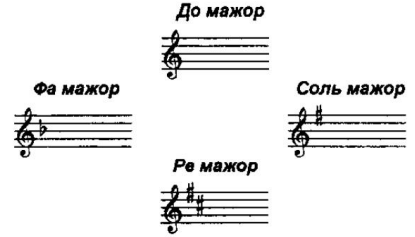 2) Во всех пройденных тональностях (До мажор, Фа мажор, Соль мажор и Ре мажор) играем гаммы (на уроке спрошу всех).3) Повторите строение мажорной гаммы.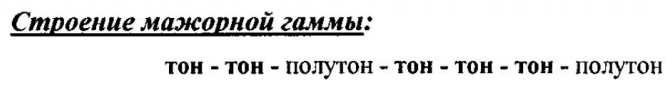 4) Повторяем обозначение интервалов. Уметь быстро называть интервалы по порядку – от примы до октавы, в обратном порядке – от октавы до примы и вразброс:1 – прима2 – секунда3 – терция4 – кварта5 – квинта6 – секста7 – септима8 – октава 5) Повторить, какие интервалы бывают только чистые, а какие малые и большие.Чистые интервалы:                                      Малые и большие:ч1                                                                     м2, б2ч4                                                                     м3, б3ч5                                                                     м6, б6ч8                                                                     м7, б7Задания по ритмике на эту неделю устные, связанные с повторением. Выполнить их нужно обязательно!!!